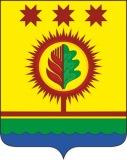 В соответствии с Федеральным законом от 2 марта 2007 года № 25-ФЗ "О муниципальной службе в Российской Федерации", Законом Чувашской Республики от 5 октября 2007 года №  62 "О муниципальной службе в Чувашской Республике"Собрание депутатов Шумерлинского муниципального округаЧувашской Республики решило:1. Утвердить прилагаемое Положение о проведении конкурса на замещение вакантной должности муниципальной службы в администрации Шумерлинского муниципального округа Чувашской Республики.2. Признать утратившими силу:- решение Собрания депутатов Шумерлинского района от 30.12.2015 №  6/4 «Об утверждении Положения о проведении конкурса на замещение вакантной должности муниципальной службы в администрации Шумерлинского района»;- решение Собрания депутатов Шумерлинского района от 26.10.2017 №  30/3 «О внесении изменений в решение собрания депутатов Шумерлинского района от 30.12.2015 № 6/4 "Об утверждении положения о проведении конкурса на замещение вакантной должности муниципальной службы в администрации Шумерлинского района";- решение Собрания депутатов Шумерлинского района от 13.11.2020 № 5/4 «О внесении изменений в решение собрания депутатов Шумерлинского района от 30.12.2015 № 6/4 "Об утверждении положения о проведении конкурса на замещение вакантной должности муниципальной службы в администрации Шумерлинского района";- решение Собрания депутатов Шумерлинского района от 28.05.2021 №  15/3«О внесении изменений в решение собрания депутатов Шумерлинского района от 30.12.2015 № 6/4 "Об утверждении положения о проведении конкурса на замещение вакантной должности муниципальной службы в администрации Шумерлинского района".3. Настоящее решение вступает в силу после его официального опубликования в издании «Вестник Шумерлинского района» и подлежит размещению на официальном сайте Шумерлинского района в сети «Интернет».Приложение к решению Собрания депутатовШумерлинского муниципального округа от 28.12.2021 № 5/4ПОЛОЖЕНИЕО ПРОВЕДЕНИИ КОНКУРСА НА ЗАМЕЩЕНИЕ ВАКАНТНОЙ ДОЛЖНОСТИ МУНИЦИПАЛЬНОЙ СЛУЖБЫ В АДМИНИСТРАЦИИ ШУМЕРЛИНСКОГО МУНИЦИПАЛЬНОГО ОКРУГА ЧУВАШСКОЙ РЕСПУБЛИКИ	I. Общие положения1.1. Настоящее Положение о проведении конкурса на замещение вакантной должности муниципальной службы в администрации Шумерлинского муниципального округа Чувашской Республики (далее - Положение) определяет порядок организации и проведения конкурса на замещение вакантной должности муниципальной службы в администрации Шумерлинского муниципального округа Чувашской Республики (далее - вакантная должность муниципальной службы; администрация) и порядок формирования конкурсной комиссии. Конкурс на замещение вакантной должности муниципальной службы обеспечивает конституционное право граждан Российской Федерации, граждан иностранных государств - участников международных договоров Российской Федерации, в соответствии с которыми иностранные граждане имеют право находиться на муниципальной службе, на равный доступ к муниципальной службе, а также право муниципальных служащих на должностной рост на конкурсной основе.1.2. Конкурс в администрации, отраслевых (функциональных), территориальных органах администрации Шумерлинского муниципального округа Чувашской Республики с правами юридического лица (далее - орган администрации с правами юридического лица) объявляется по решению руководителя администрации, органа администрации с правами юридического лица, осуществляющих полномочия нанимателя, при наличии вакантной (не замещенной муниципальным служащим) должности муниципальной службы, замещение которой может быть произведено на конкурсной основе. 1.2.1. При наличии вакантной должности муниципальной службы руководителя органа администрации с правами юридического лица решение о проведении конкурса принимает Глава Шумерлинского муниципального округа Чувашской Республики (далее - Глава округа).Организация и проведение конкурса возлагается на отдел организационно-контрольной и кадровой работы администрации Шумерлинского муниципального округа Чувашской Республики (далее - кадровая служба администрации).1.2.2. При наличии вакантной должности муниципальной службы в аппарате администрации Шумерлинского муниципального округа Чувашской Республики (далее - администрация), в органе администрации с правами юридического лица, где полномочия нанимателя осуществляет Глава округа, решение о проведении конкурса принимает Глава округа.Организация и проведение конкурса возлагается на кадровую службу администрации.1.2.3. При наличии вакантной должности муниципальной службы в органе администрации с правами юридического лица, где полномочия нанимателя осуществляет руководитель соответствующего органа администрации с правами юридического лица,  решение о проведении конкурса принимает руководитель соответствующего органа.Организация и проведение конкурса в случае, указанном в абзаце пером настоящего пункта, возлагается на лицо, ответственное за ведение кадрового делопроизводства органа администрации с правами юридического лица.1.3. Конкурс не проводится:1) при заключении срочного трудового договора;2) при назначении на должность муниципальной службы муниципального служащего (гражданина), состоящего в кадровом резерве, сформированном на конкурсной основе;3) при переводе муниципальных служащих, лиц, замещающих муниципальные должности, на иные должности муниципальной службы в случаях сокращения должностей муниципальной службы, изменения структуры или штатного расписания органа местного самоуправления, или ликвидации (упразднения) органа местного самоуправления, с их письменного согласия в том же органе местного самоуправления или в органе местного самоуправления, которому переданы в порядке правопреемства функции ликвидированного (упраздненного) органа местного самоуправления, либо в другом органе местного самоуправления с учетом уровня их профессионального образования, квалификации, специальности, направления подготовки, продолжительности стажа муниципальной службы или работы по специальности, направления подготовки;4) при назначении муниципального служащего, который по состоянию здоровья в соответствии с медицинским заключением не может исполнять должностные обязанности по замещаемой должности муниципальной службы, на соответствующую его квалификации и не противопоказанную по состоянию здоровья иную должность муниципальной службы;5) при назначении муниципального служащего на муниципальную должность в порядке должностного роста по результатам проведенной аттестации;6) при переводе муниципального служащего, при назначении гражданина на муниципальную должность младшей группы должностей и должность обеспечивающих специалистов;7) при назначении на должность муниципальной службы в порядке перевода в пределах одной группы должностей муниципальной службы в соответствии с утвержденным Реестром должностей муниципальной службы в Шумерлинском муниципальном округе.1.4. Задачи конкурсного отбора на муниципальной службе:своевременное обеспечение потребностей администрации Шумерлинского муниципального округа в персонале в необходимом количестве, в нужной организационно-должностной структуре, с требуемым уровнем квалификации и профессиональным опытом;обеспечение относительно стабильного состава персонала, способного аккумулировать профессиональный опыт и корпоративную культуру муниципальной службы;создание кадрового резерва органов местного самоуправления Шумерлинского муниципального округа.1.5. Принципы проведения конкурсного отбора:равный доступ граждан Российской Федерации к муниципальной службе;единство основных подходов и требований к проведению отбора и оценки муниципальных служащих;открытость, прозрачность целей, методов и процедур отбора и оценки претендентов;состязательность;этичность.II. Требования к участникам конкурса2.1. Право на участие в конкурсе имеют граждане Российской Федерации, граждане иностранных государств - участников международных договоров Российской Федерации, в соответствии с которыми иностранные граждане имеют право находиться на муниципальной службе, достигшие возраста 18 лет, но не достигшие предельного возраста - 65 лет, владеющие государственным языком Российской Федерации, соответствующие квалификационным требованиям, установленным в соответствии с Законом Чувашской Республики от 05.10.2007 № 62 "О муниципальной службе в Чувашской Республике" для замещения должностей муниципальной службы, при отсутствии обстоятельств, указанных в статье 13 Федерального закона от 02.03.2007 № 25-ФЗ "О муниципальной службе в Российской Федерации" в качестве ограничений, связанных с муниципальной службой.2.2. Гражданин не может быть принят на муниципальную службу в случаях:1) признания его недееспособным или ограниченно дееспособным решением суда, вступившим в законную силу;2) осуждения его к наказанию, исключающему возможность исполнения должностных обязанностей по должности муниципальной службы, по приговору суда, вступившему в законную силу;3) отказа от прохождения процедуры оформления допуска к сведениям, составляющим государственную и иную охраняемую федеральными законами тайну, если исполнение должностных обязанностей по должности муниципальной службы, на замещение которой претендует гражданин, связано с использованием таких сведений;4) наличия заболевания, препятствующего поступлению на муниципальную службу или ее прохождению и подтвержденного заключением медицинской организации;5) близкого родства или свойства (родители, супруги, дети, братья, сестры, а также братья, сестры, родители, дети супругов и супруги детей) с главой муниципального образования, который возглавляет местную администрацию, если замещение должности муниципальной службы связано с непосредственной подчиненностью или подконтрольностью этому должностному лицу, или с муниципальным служащим, если замещение должности муниципальной службы связано с непосредственной подчиненностью или подконтрольностью одного из них другому;6) прекращения гражданства Российской Федерации либо гражданства (подданства) иностранного государства - участника международного договора Российской Федерации, в соответствии с которым иностранный гражданин имеет право находиться на муниципальной службе;7) наличия гражданства (подданства) иностранного государства либо вида на жительство или иного документа, подтверждающего право на постоянное проживание гражданина на территории иностранного государства, если иное не предусмотрено международным договором Российской Федерации;8) представления подложных документов или заведомо ложных сведений при поступлении на муниципальную службу;9) непредставления предусмотренных Федеральным законом от 02.03.2007 N 25-ФЗ "О муниципальной службе в Российской Федерации", Федеральным законом от 25.12.2008 № 273-ФЗ "О противодействии коррупции" и другими федеральными законами сведений или представления заведомо недостоверных или неполных сведений при поступлении на муниципальную службу;10) непредставления сведений, предусмотренных статьей 15.1 Федерального закона от 02.03.2007 № 25-ФЗ "О муниципальной службе в Российской Федерации";10) признания его не прошедшим военную службу по призыву, не имея на то законных оснований, в соответствии с заключением призывной комиссии (за исключением граждан, прошедших военную службу по контракту) - в течение 10 лет со дня истечения срока, установленного для обжалования указанного заключения в призывную комиссию соответствующего субъекта Российской Федерации, а если указанное заключение и (или) решение призывной комиссии соответствующего субъекта Российской Федерации по жалобе гражданина на указанное заключение были обжалованы в суд, - в течение 10 лет со дня вступления в законную силу решения суда, которым признано, что права гражданина при вынесении указанного заключения и (или) решения призывной комиссии соответствующего субъекта Российской Федерации по жалобе гражданина на указанное заключение не были нарушены.2.3. Гражданин не может быть принят на муниципальную службу после достижения им возраста 65 лет, предельного возраста, установленного для замещения должности муниципальной службы.2.4. Требования, предъявляемые к претендентам на замещение вакантной должности муниципальной службы, определяются установленными квалификационными требованиями к должности муниципальной службы:стаж работы, в том числе стаж муниципальной (государственной) службы;уровень профессионального образования;профессиональные знания, навыки.2.5. Муниципальный служащий вправе на общих основаниях участвовать в конкурсе независимо от того, какую должность он замещает на период проведения конкурса.III. Объявление о конкурсе3.1. Информационное сообщение (объявление) о проведении конкурса на замещение вакантной должности муниципальной службы в администрации Шумерлинского муниципального округа публикуется в общественно-политической газете "Вперед", а также размещается на официальном сайте Шумерлинского муниципального округа в информационно-телекоммуникационной сети "Интернет" не позднее чем за 20 дней до даты проведения конкурса.3.2. В публикуемом объявлении о проведении конкурса указываются наименование вакантной должности, требования, предъявляемые к претенденту на замещение этой должности, место и время приема документов, срок, до истечения которого принимаются указанные документы, сведения об источнике подробной информации о конкурсе (телефон, факс, электронная почта, электронный адрес сайта).На официальном сайте Шумерлинского муниципального округа Чувашской Республики в информационно-телекоммуникационной сети "Интернет" размещается следующая информация о конкурсе: наименование вакантной должности, требования, предъявляемые к претенденту на замещение этой должности, проект трудового договора, место и время приема документов, срок, до истечения которого принимаются указанные документы, предполагаемая дата проведения конкурса, место и порядок его проведения, другие информационные материалы.IV. Подача документов на участие в конкурсе4.1. Гражданин Российской Федерации, изъявивший желание участвовать в конкурсе, представляет следующие документы:1) личное заявление на участие в конкурсе (приложение № 1);2) собственноручно заполненную и подписанную анкету по форме, утвержденной распоряжением Правительства Российской Федерации от 26.05.2005 N 667-р, с фотографией;3) копию паспорта или заменяющего его документа (соответствующий документ предъявляется лично по прибытии на конкурс);4) документы, подтверждающие необходимое профессиональное образование, стаж работы и квалификацию:копию трудовой книжки и (или) сведения о трудовой деятельности, оформленные в установленном законодательством Российской Федерации порядке, или иные документы, подтверждающие трудовую (служебную) деятельность гражданина (за исключением случаев, когда трудовая (служебная) деятельность ранее не осуществлялась);копии документов о профессиональном образовании, а также по желанию гражданина - о дополнительном профессиональном образовании, о присвоении ученой степени, ученого звания, заверенные нотариально или кадровыми службами по месту работы (службы);5) документ, подтверждающий регистрацию в системе индивидуального (персонифицированного) учета, за исключением случаев, когда трудовой договор (контракт) заключается впервые;6) копию свидетельства о постановке физического лица на учет в налоговом органе по месту жительства на территории Российской Федерации;7) копию документов воинского учета - для граждан, пребывающих в запасе и лиц, подлежащих призыву на военную службу;8) медицинская справка (врачебное профессионально-консультативное заключение) об отсутствии заболевания, препятствующего поступлению на муниципальную службу, по учетной форме № 001-ГС/У, утвержденной приказом Министерства здравоохранения и социального развития Российской Федерации от 14 декабря 2009 года N 984н;9) сведения о доходах за год, предшествующий году поступления на муниципальную службу, об имуществе и обязательствах имущественного характера;10) сведения об адресах сайтов и (или) страниц сайтов в информационно-телекоммуникационной сети "Интернет", на которых гражданин, претендующий на замещение вакантной должности муниципальной службы, размещал общедоступную информацию, а также данные, позволяющие его идентифицировать, - за три календарных года, предшествующих году поступления на муниципальную службу;11) иные документы, предусмотренные федеральными законами, указами Президента Российской Федерации и постановлениями Правительства Российской Федерации.4.2. Копии документов, указанных в пункте 4.1 настоящего Положения, представляются в нотариально заверенной форме либо одновременно с подлинниками, которые возвращаются заявителю после сверки с ними копий документов. Сверенные с подлинниками копии документов заверяются специалистом кадровой службы администрации, в случае проведении конкурса на замещение  вакантной должности муниципальной службы в аппарате администрации Шумерлинского муниципального округа Чувашской Республики, в органе администрации с правами юридического лица, где полномочия нанимателя осуществляет Глава округа.Сверенные с подлинниками копии документов заверяются лицом, ответственным за ведение кадрового делопроизводства органа администрации с правами юридического лица, в случае проведении конкурса на замещение  вакантной должности муниципальной службы в органе администрации с правами юридического лица, где полномочия нанимателя осуществляет руководитель соответствующего органа администрации с правами юридического лица.4.3. Муниципальный служащий, изъявивший желание участвовать в конкурсе в администрации, органе администрации с правами юридического лица, в котором он замещает должность муниципальной службы, подает заявление на имя руководителя администрации, органа администрации с правами юридического лица соответсвенно.4.4. Документы, указанные в пунктах 4.1 и 4.3 настоящего Положения, в течение 21 календарного дня со дня размещения объявления об их приеме в общественно-политической газете "Вперед" и на официальном сайте Шумерлинского муниципального округа в информационно-телекоммуникационной сети "Интернет" представляются в администрацию, орган администрации с правами юридического лица гражданином (муниципальным служащим) лично или посредством направления по почте.Несвоевременное представление документов, представление их не в полном объеме или с нарушением правил оформления без уважительной причины являются основанием для отказа гражданину (муниципальному служащему) в их приеме.При несвоевременном представлении документов, представлении их не в полном объеме или с нарушением правил оформления по уважительной причине представитель нанимателя вправе перенести сроки их приема.4.5. С согласия гражданина (муниципального служащего) проводится процедура оформления его допуска к сведениям, составляющим государственную и иную охраняемую законом тайну, если исполнение должностных обязанностей по должности муниципальной службы, на замещение которой претендует гражданин (муниципальный служащий), связано с использованием таких сведений.4.6. Достоверность сведений, представленных гражданином в администрацию, орган администрации с правами юридического лица подлежит проверке.Проверка достоверности сведений, представленных муниципальным служащим, осуществляется только в случае его участия в конкурсе на замещение вакантной должности муниципальной службы, относящейся к высшей группе должностей муниципальной службы.В случае установления в процессе проверки обстоятельств, препятствующих поступлению гражданина на муниципальную службу, данный гражданин информируется в письменной форме о причинах отказа в поступлении на муниципальную службу в течение трех рабочих дней.4.7. Расходы, связанные с участием в конкурсе (проезд к месту проведения конкурса и обратно, наем жилого помещения, проживание, пользование услугами средств связи и другие), осуществляются кандидатами за счет собственных средств.4.8. Претендент на замещение вакантной должности муниципальной службы, не допущенный к участию в конкурсе, вправе обжаловать это решение в соответствии с законодательством Российской Федерации.V. Порядок организации и проведения конкурса5.1. Конкурс на замещение вакантной должности муниципальной службы проводится в два этапа.5.2. На первом этапе организуется:1) публикация в общественно-политической газете "Вперед", а также размещение на официальном сайте Шумерлинского муниципального округа в информационно-телекоммуникационной сети "Интернет" информационного сообщения (объявления) о проведении конкурса;2) проверка комплектности и правильности оформления документов, представленных гражданином или муниципальным служащим;3) проверка достоверности сведений, представленных гражданином или муниципальным служащим;4) проверка соответствия квалификационным требованиям (к уровню профессионального образования, стажу муниципальной службы или стажу (опыту) работы по специальности, профессиональным знаниям и навыкам, необходимым для исполнения должностных обязанностей;5) с согласия гражданина (муниципального служащего) проведение процедуры оформления его допуска к сведениям, составляющим государственную и иную охраняемую законом тайну, если исполнение должностных обязанностей по должности муниципальной службы, на замещение которой претендует гражданин (муниципальный служащий), связано с использованием таких сведений.5.3. На втором этапе проводится конкурсное испытание.Не позднее чем за 3 дня до начала второго этапа конкурса гражданам (муниципальным служащим), допущенным к участию в конкурсе (далее - кандидаты) направляется сообщение (приложение № 3) о дате, месте и времени его проведения, либо гражданам (муниципальным служащим), не допущенным к участию в конкурсе направляется уведомление (приложение № 2).Конкурсное испытание заключается в оценке профессионального уровня кандидатов на замещение вакантной должности муниципальной службы, их соответствия квалификационным требованиям к этой должности.  5.4. При проведении конкурса кандидаты оцениваются на основании представленных ими документов об образовании, прохождении муниципальной (государственной) службы, осуществлении другой трудовой деятельности, а также на основе конкурсных процедур с использованием не противоречащих федеральным законам и другим нормативным правовым актам Российской Федерации методов оценки профессиональных и личностных качеств кандидатов, включая индивидуальное собеседование, анкетирование, проведение групповых дискуссий, написание реферата или тестирование по вопросам, связанным с выполнением должностных обязанностей по вакантной должности муниципальной службы, на замещение которой претендуют кандидаты.При этом оценка профессиональных и личностных качеств кандидатов исходит из соответствующих квалификационных требований к вакантной должности муниципальной службы, а также иных положений, установленных законодательством Российской Федерации о муниципальной службе.5.5. Кандидат обязан лично участвовать в конкурсе, в случае неявки кандидата на заседание конкурсной комиссии кандидат утрачивает право на дальнейшее участие в конкурсе.Победителем конкурса признается претендент, набравший наибольшее число голосов членов комиссии при оценке профессиональных, личностных качеств и успешно прошедший испытания.5.6. По результатам проведения конкурса комиссия по каждому участнику принимает одно из следующих решений:1) о признании победителем конкурса и получившим право на замещение вакантной должности муниципальной службы;2) о том, что участник не признается победителем конкурса;3) о включении кандидата в кадровый резерв.5.7. Решение конкурсной комиссии принимается в отсутствие кандидата и является основанием для назначения его на вакантную должность муниципальной службы либо отказа в таком назначении.Решение конкурсной комиссии оформляется протоколом, который составляется в одном экземпляре и подписывается председателем комиссии, его заместителем, секретарем и членами комиссии, присутствующими на заседании комиссии.5.8. По результатам конкурса издается распоряжение о назначении победителя конкурса на вакантную должность муниципальной службы и заключается трудовой договор.Если конкурсной комиссией принято решение о включении в кадровый резерв администрации, органа администрации с правами юридического лица кандидата, не ставшего победителем конкурса на замещение вакантной должности муниципальной службы, то с согласия указанного лица издается постановление администрации Шумерлинского муниципального округа о включении его в кадровый резерв для замещения должностей муниципальной службы той же группы, к которой относилась вакантная должность муниципальной службы.5.9. Если член конкурсной комиссии не согласен с решением комиссии, принятым большинством голосов, он вправе изложить в письменном виде свое особое мнение, которое приобщается к протоколу.Выписка из протокола конкурсной комиссии выдается всем желающим лицам, участвовавшим в конкурсе.5.10. Если в результате проведения конкурса не были выявлены претенденты, отвечающие требованиям, предъявляемым к муниципальной должности, на замещение которой он был объявлен, то принимается решение о проведении повторного конкурса.Если на конкурс подано менее двух заявлений, конкурс не проводится и признается несостоявшимся.5.11. Копия протокола конкурсной комиссии хранится в личном деле муниципального служащего, замещающего муниципальную должность в результате победы в конкурсе.5.12. Сообщения о результатах конкурса направляются в письменной форме кандидатам в 10-дневный срок со дня его завершения (приложение № 4). Информация о результатах конкурса также размещается в указанный срок на официальном сайте Шумерлинского муниципального округа Чувашской Республики в информационно-телекоммуникационной сети "Интернет".5.13. Документы претендентов на замещение вакантной должности муниципальной службы, не допущенных к участию в конкурсе, и кандидатов, участвовавших в конкурсе, могут быть им возвращены по письменному заявлению в течение трех лет со дня завершения конкурса. До истечения этого срока документы хранятся в кадровом службе администрации, после чего подлежат уничтожению.5.14. При наличии вакантной должности муниципальной службы в органе администрации с правами юридического лица, где полномочия нанимателя осуществляет руководитель соответствующего органа администрации с правами юридического лица,  решение о проведении конкурса принимает руководитель соответствующего органа.Организация и проведение конкурса в случае, указанном в абзаце пером настоящего пункта, возлагается на лицо, ответственное за ведение кадрового делопроизводства органа администрации с правами юридического лица.VI. Конкурсная комиссия6.1. Для проведения конкурсов на замещение вакантных должностей муниципальной службы правовым актом администрации, органа администрации с правами юридического лица, где полномочия нанимателя осуществляет руководитель соответствующего органа администрации с правами юридического лица, формируется конкурсная комиссия (далее - комиссия).6.2. Для проведения конкурсов на замещение вакантных должностей муниципальной службы. В состав комиссии входит 6 человек. Она состоит из председателя, заместителя председателя, секретаря и членов комиссии.В состав комиссии включаются:руководитель или заместитель руководителя администрации Шумерлинского муниципального округа;представители кадровой и юридической службы администрации Шумерлинского муниципального округа;депутаты Собрания депутатов Шумерлинского муниципального округа, представители научных или образовательных учреждений, иных организаций, приглашаемые для участия в комиссии в качестве независимых экспертов (по согласованию).Также в состав комиссии может быть включен муниципальный служащий, в непосредственном подчинении которого находится вакантная муниципальная должность.Состав конкурсной комиссии для проведения конкурса на замещение вакантной должности муниципальной службы, исполнение должностных обязанностей по которой связано с использованием сведений, составляющих государственную тайну, формируется с учетом положений законодательства Российской Федерации о государственной тайне.6.3. Для обеспечения работы комиссии (регистрация и прием заявлений, формирование дел, ведение протокола комиссии и др.) назначается секретарь комиссии из числа ее членов.6.4. Заседание конкурсной комиссии проводится при наличии не менее двух кандидатов.Заседание конкурсной комиссии считается правомочным, если на нем присутствует не менее двух третей от общего числа ее членов. Решения конкурсной комиссии по результатам проведения конкурса принимаются открытым голосованием простым большинством голосов ее членов, присутствующих на заседании.При равенстве голосов решающим является голос председателя конкурсной комиссии.Приложение № 1к Положению о проведении конкурса на замещение вакантной должности муниципальной службы в администрации Шумерлинского муниципального округа Чувашской Республики                            _______________________________________________                            (наименование организации, ф.и.о. руководителя)                            _______________________________________________                                       (фамилия, имя, отчество)                            Год рождения __________________________________                            Образование ___________________________________                            Адрес: ________________________________________                            Тел. __________________________________________                                          (рабочий, домашний)                                 ЗАЯВЛЕНИЕ    Прошу  допустить  меня  к  участию  в  конкурсе  на замещение вакантнойдолжности муниципальной службы ____________________________________________                                         (наименование должности)___________________________________________________________________________    С условиями конкурса ознакомлен(а) и согласен(а).    С  проведением  процедуры  оформления допуска к сведениям, составляющимгосударственную и иную охраняемую законом тайну, согласен. <*>    К заявлению <**> прилагаю: (перечислить прилагаемые документы)."___" _____________ 201__ г.      _____________ ___________________________                                    (подпись)      (расшифровка подписи)--------------------------------<*> Пункт вносится при необходимости оформления допуска к сведениям, составляющим государственную и иную охраняемую законом тайну.<**> Заявление оформляется в рукописном виде.Приложение № 2к Положению о проведении конкурса на замещение вакантной должности муниципальной службы в администрации Шумерлинского муниципального округа Чувашской Республики                                     Гр. __________________________________                                     ______________________________________                                     проживающего(ей) по адресу:                                     ______________________________________                                     ______________________________________                                уведомление    Настоящим  информируем  Вас  о  том,  что в соответствии с Положением оконкурсе   на   замещение   вакантной   должности  муниципальной  службы  вадминистрации  Шумерлинского  муниципального округа Вы не допущены к участию в конкурсе назамещение вакантной должности муниципальной службы ___________________________________________________________________________________________________администрации    Шумерлинского    муниципального округа    в   связи   с   несоответствием квалификационным  требованиям к вакантной должности муниципальной службы; с ограничениями,  установленными  законодательством  Российской  Федерации  о муниципальной   службе   для  поступления  на  муниципальную  службу  и  ее прохождения (нужное подчеркнуть).    В  соответствии  с  законодательством  Российской  Федерации  Вы вправеобжаловать решение о недопущении Вас к участию в конкурсе.Приложение № 3к Положению о проведении конкурсана замещение вакантной должностимуниципальной службы в администрации Шумерлинского муниципального округа Чувашской Республики                                     Гр. __________________________________                                     ______________________________________                                     проживающего(ей) по адресу:                                     ______________________________________                                     ______________________________________                                 извещение    Сообщаем,  что  Вы допущены к участию в конкурсе на замещение вакантнойдолжности муниципальной службы _______________________________________________________________________________________________________________________                         (наименование должности)    Конкурс проводится в _______ ч. "___" _______________ 201__ г.по адресу: ___________________________________________________________________________________________________________________________________________    Контактный телефон: _____________________.______________________________ _____________ ______________________________         (должность)             (подпись)        (расшифровка подписи)Приложение № 4к Положению о проведении конкурсана замещение вакантной должностимуниципальной службы в администрации Шумерлинского муниципального округа                                     Гр. __________________________________                                     ______________________________________                                     проживающего(ей) по адресу:                                     ______________________________________                                     ______________________________________                                 извещение    Настоящим  информируем  Вас  о  том,  что  по  результатам  конкурса назамещение должности муниципальной службы _____________________________________________________________________________________________________________администрации  Шумерлинского  муниципального округа  Вы  признаны победителем конкурса; не признаны  победителем  конкурса;  зачислены  в кадровый резерв на должность(нужное подчеркнуть).    В  соответствии  с  законодательством  Российской  Федерации  Вы вправеобжаловать решение конкурсной комиссии.ЧĂВАШ РЕСПУБЛИКИЧУВАШСКАЯ РЕСПУБЛИКАÇĚМĚРЛЕ МУНИЦИПАЛЛĂОКРУГĔН ДЕПУТАТСЕН ПУХĂВĚЙЫШĂНУ28.12.2021 5/4 №Çемěрле хулиСОБРАНИЕ ДЕПУТАТОВШУМЕРЛИНСКОГО МУНИЦИПАЛЬНОГО ОКРУГАРЕШЕНИЕ28.12.2021 № 5/4город ШумерляОб утверждении Положения о проведении конкурса на замещение вакантной должности муниципальной службы в администрации Шумерлинского муниципального округа Чувашской РеспубликиПредседатель Собрания депутатов Шумерлинского муниципального округаЧувашской РеспубликиГлава Шумерлинского муниципального округаЧувашской РеспубликиБ.Г. ЛеонтьевЛ.Г. Рафинов        